附件2四川人社APP用户操作手册目  录第一章 文档说明	31.1  目的	31.2  运行环境	31.3  参考资料	3第二章 使用方法	32.1  软件安装	32.2  软件运行	3第三章 详细操作手册	43.1   注册	43.1.1  注册	43.2    登录	43.2.1  实人登录	43.2.2  帐号登录	53.2.3  电子社保卡登录	53.2.4  支付宝快捷登录	63.2.5  忘记密码	73.2.6  账号异常，立即处理	7第一章 文档说明1.1 目的四川人社APP用户操作手册，为用户提供详细的操作说明，方便熟悉系统并进行操作，为四川人社APP的使用者提供使用帮助。四川人社APP主要包括首页、办事、资讯、我的四个模块，主要包括电子社保卡、社会保险、就业创业、人事人才、劳动关系、综合等。1.2 运行环境本软件可在Android和IOS系统上运行1.3 参考资料已建设的APP第二章 使用方法2.1 软件安装安卓手机用户在四川省人力资源和社会保障厅官网扫码下载安装，也可以通过应用市场进行下载安装；苹果手机用户可通过AppStore搜索“四川人社”，进行下载安装；2.2 软件运行用户安装完毕，进入APP首页，页面如下，点击“我的”进入登录界面。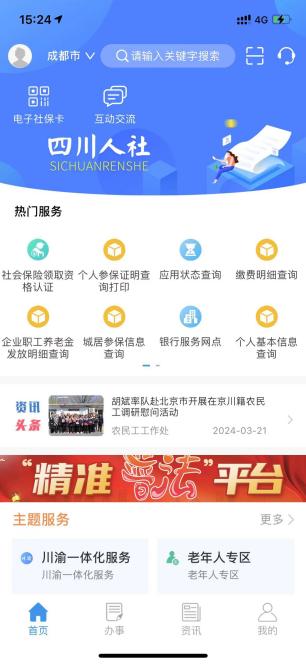 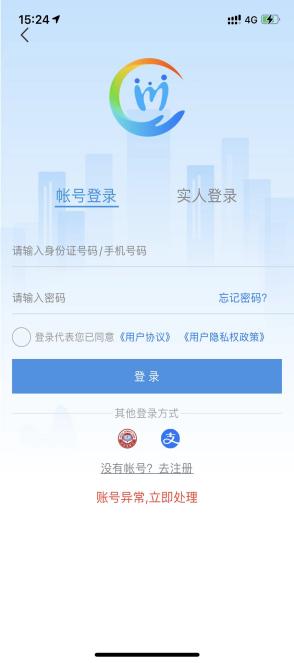 第三章 详细操作手册3.1 注册3.1.1 注册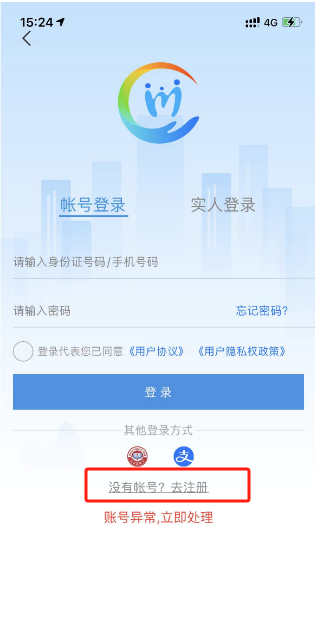 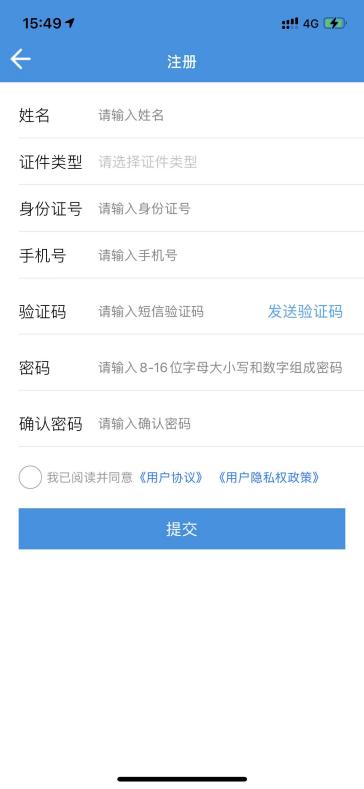 如您还未申请帐号，可在首页中点击“没有帐号，去注册”，按提示填写相关真实信息后，点击提交，注册成功。3.2 登录3.2.1 实人登录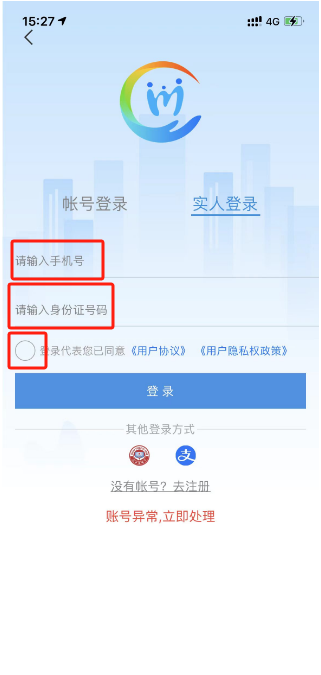 输入手机号和身份证号码，勾选登录及代表您已同意《用户隐私权政策》《用户隐私权政策》前的单选按钮，点击登录，登录成功。3.2.2 帐号登录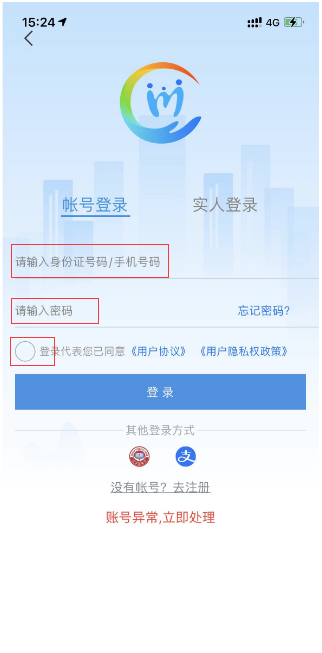 输入手机号和登录密码，勾选登录及代表您已同意《用户隐私权政策》《用户隐私权政策》前的单选按钮，点击登录，登录成功。3.2.3 电子社保卡登录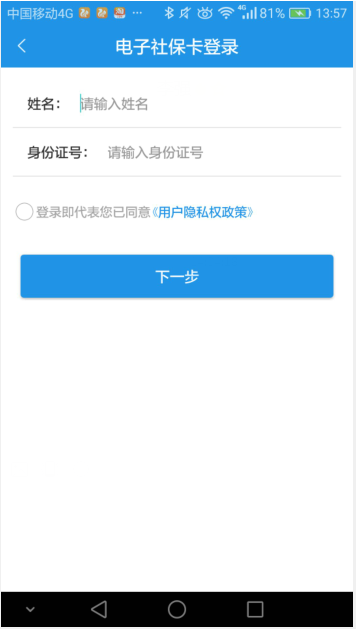 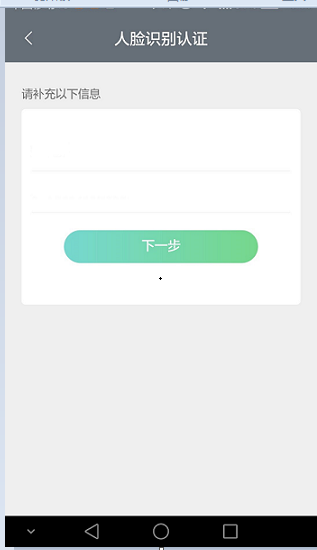 当前登录方式只支持在四川人社APP中成功签发了电子社保卡的用户。填写姓名和身份证号码，勾选勾选登陆及代表您已同意《用户隐私权政策》《用户隐私权政策》前的单选按钮，点击下一步，进入补充信息页面，补充信息，点击下一步，进入人脸识别页面，人脸识别通过，登录成功，进入首页。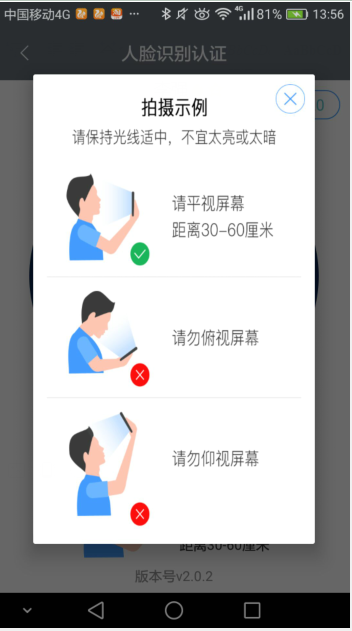 3.2.4 支付宝快捷登录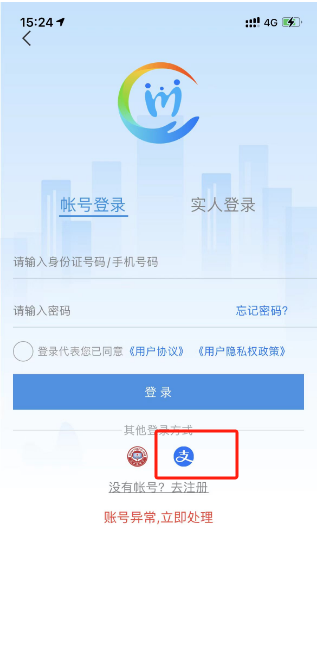 点击支付宝快捷登录图标，跳转到支付宝应用中，进行授权登录，授权后跳转回四川人社，登录成功。3.2.5 忘记密码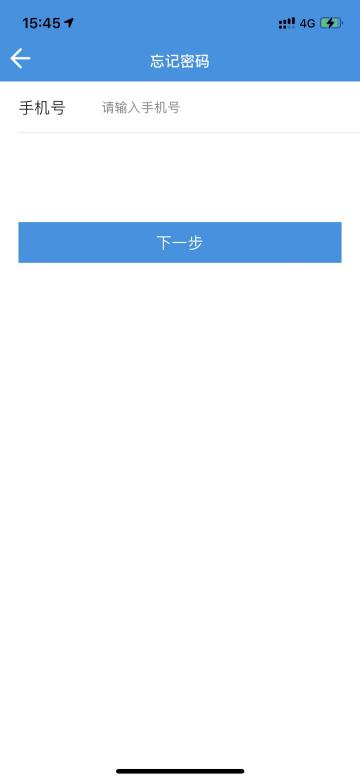 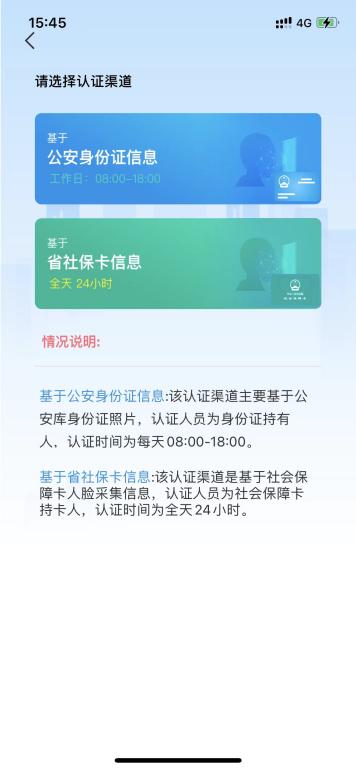 填写需要重置密码的手机号，进入人脸识别页面，按提示进行下一步操作，后续输入新的密码和确认密码，点击确定，密码重置成功。3.2.6 账号异常，立即处理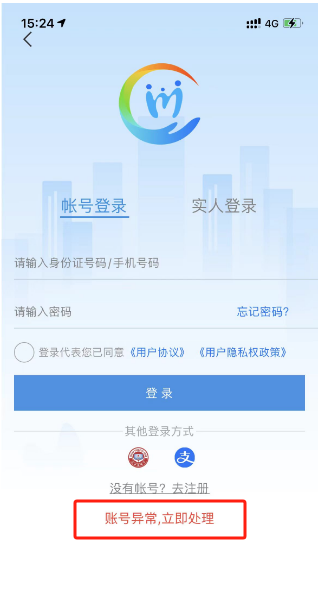  如您在登录过程中出现账号冻结，与他人关键信息重复的提示，请使用账号异常，立即处理功能，按页面提示进行处理。